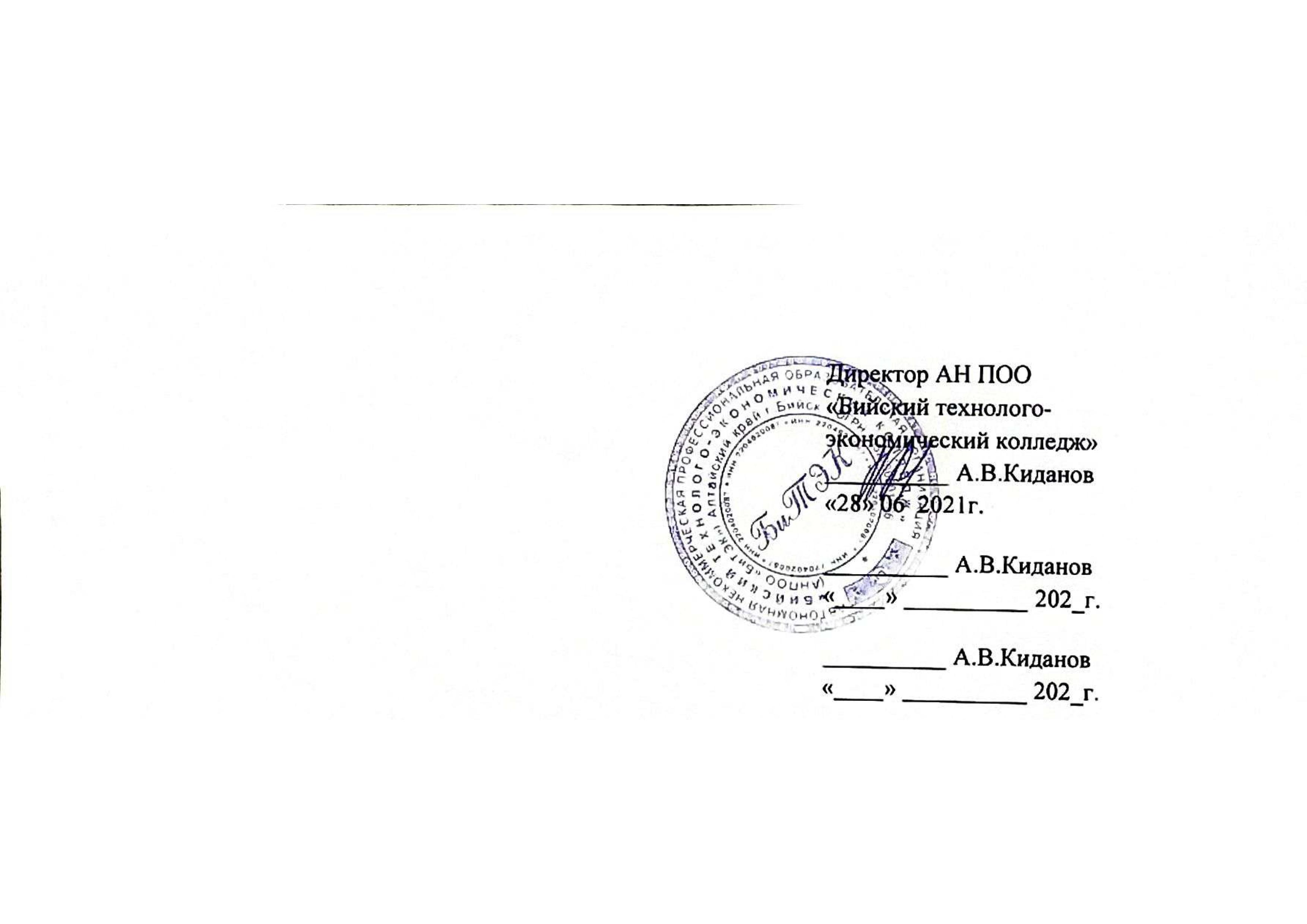 Рабочая программа дисциплины ОП.14 «Автомобильные эксплуатационные материалы» соответствует федеральному государственному образовательному стандарту в части требований к результатам освоения основной образовательной программы базовой подготовки в предметной области свойства  материалов  специальности 23.02.01 «Организация перевозок и управление на транспорте».Организация – разработчик: Автономная некоммерческая профессиональная образовательная организация «Бийский технолого-экономический колледж».Разработчик:   Гусев Н. В. преподаватель АНПОО «Бийский технолого-экономический колледж».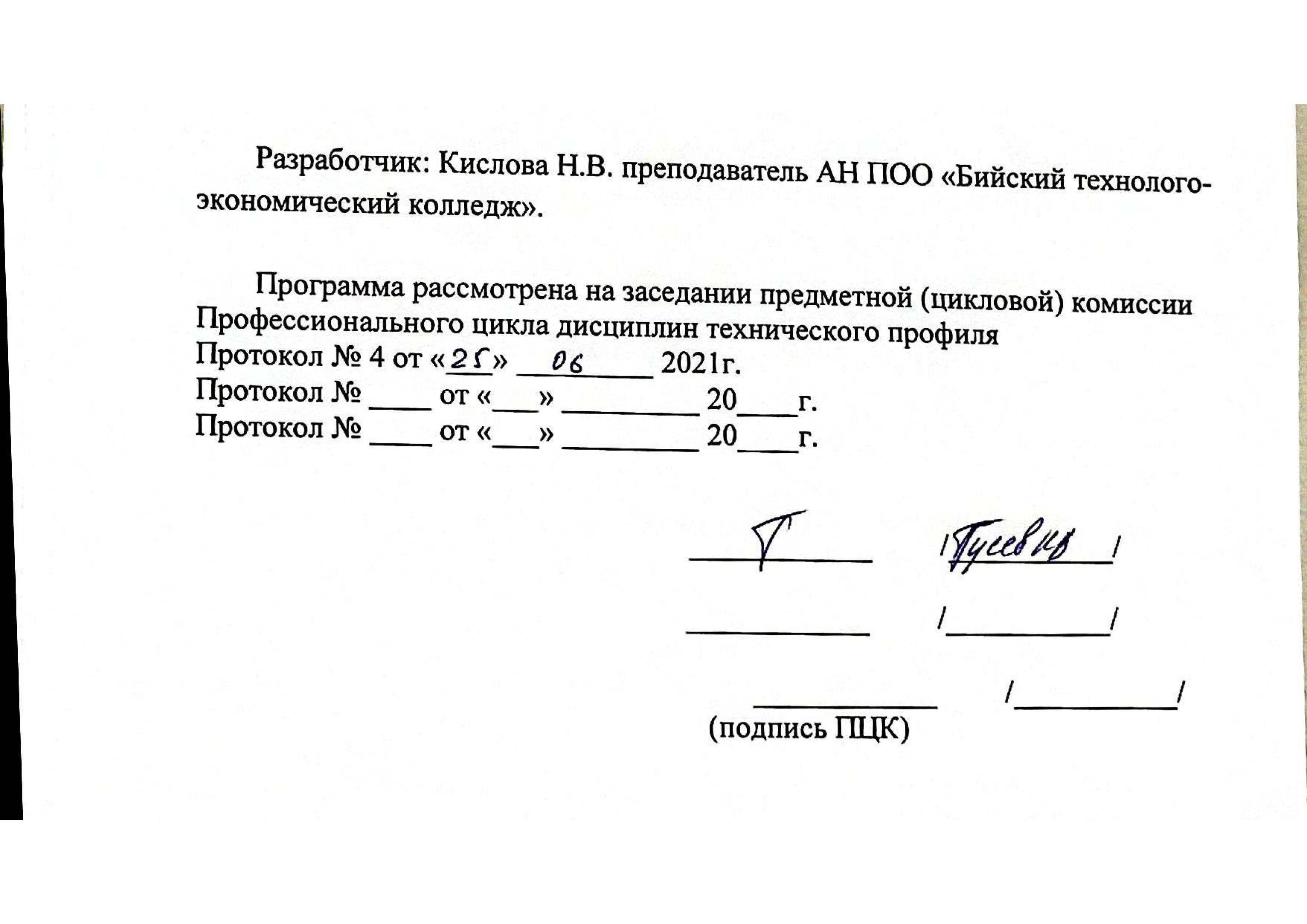 1. ПАСПОРТ РАБОЧЕЙ ПРОГРАММЫ ПРОГРАММЫ  УЧЕБНОЙ ДИСЦИПЛИНЫОП.14 Автомобильные эксплуатационные материалы1.1. Область применения программыПрограмма учебной дисциплины является частью основной профессиональной образовательной программы в соответствии с ФГОС по специальности СПО 23.02.01.  Организация перевозок и управление на транспорте (базовая подготовка).1.2 Место учебной дисциплины в структуре основной профессиональной образовательной программы: дисциплина ОП.14 Автомобильные эксплуатационные материалы  входит в состав профессионального цикла профессиональной подготовки и формирует базовые знания для освоения общепрофессиональных и специальных дисциплин.1.3 Цели и задачи учебной дисциплины – требования к результатам освоения учебной дисциплины: В результате освоения учебной дисциплины обучающийся должен уметь: владеть методикой оценки качества автомобильных эксплуатационных материалов, уметь определять факторы, влияющие на их экономное расходование; В результате освоения учебной дисциплины обучающийся должен знать: важнейшие свойства и показатели качества автомобильных эксплуатационных материалов, их ассортимент, назначение и эффективность применения в различных условиях. 1.4. Рекомендуемое количество часов на освоение программы учеб-ной дисциплины:максимальной учебной нагрузки обучающегося 66 час, в том числе: обязательной аудиторной учебной нагрузки обучающихся 46 часов; самостоятельной работы обучающегося 20 часов.2. СТРУКТУРА И СОДЕРЖАНИЕ УЧЕБНОЙ ДИСЦИПЛИНЫ2.1. Объем учебной дисциплины и виды учебной работы2.2. Тематический план и содержание учебной дисциплины « Автомобильные эксплуатационные материалы»678Для характеристики уровня освоения учебного материала используются следующие обозначения:– ознакомительный (узнавание ранее изученных объектов, свойств); – репродуктивный (выполнение деятельности по образцу, инструкции или под руководством) – продуктивный (планирование и самостоятельное выполнение деятельности, решение проблемных задач) 93. УСЛОВИЯ РЕАЛИЗАЦИИ УЧЕБНОЙ ДИСЦИПЛИНЫ 3.1. Требования к минимальному материально-техническому обеспечениюРеализация учебной дисциплины требует наличия лаборатории «Автоматизации технологических процессов».Оборудование лаборатории:посадочные места по количеству обучающихся; рабочее место преподавателя; комплект учебно-наглядных пособий «Автомобильных эксплуатационных материалов»; -справочная литература; Технические средства обучения:кодоскоп; компьютер с лицензионным программным обеспечением; мультимедиапроектор 3.2. Информационное обеспечение обучения Перечень рекомендуемых учебных изданий, Интернет-ресурсов, дополнительной литературыОсновные источники:Кириченко Н. Б. «Автомобильные эксплуатационные материалы». Учебное пособие для среднего профессионального образования. - М.: Издательский центр «Академия», 2018-208 с. Стуканов В. А. «Автомобильные эксплуатационные материалы». Учеб-ное пособие. Лабораторный практикум. - М.: ФОРУМ: ИНФРА-М, 2015. Дополнительные источники:Боровая М. С, Нехамкина Л. С. Лаборант нефтяной и газовой про-мышленности. Справочные пособие. -М.: 2015. Васильева Л. С. Автомобильные эксплуатационные материалы. - М.: Транспорт, 1987. Васильева Л. С. Краткий справочник по автомобильным эксплуатаци-онным материалам. - М.: Транспорт, 2018. Денкер И. И. Технология окраски изделия в машиностроении.- М.: Высшая школа, 1984. Итинская Н. И. Дузнецов Н. А. Топливо, масло и технические жидко-сти. Справочник. - М.: Агропромиздан, 2016. Итинская Н. И., Кузнецов Н. А., Быстрицкая А. Г. Экономное исполь-зование нефтепродуктов. -М.: Колос, 2015. Колобов М. П. Эксплуатационные материалы для автомобилей и специальных машин. - М.: ДОСААФ, 2017. Кузнецов Н. А., Кульчев М. А. Практикум по топливу и смазочным материалам. - М.: Агропромиздан, 2018. Манусаджянц О. И., Смаль Ф. В. Автомобильные эксплуатационные материалы. - М.: Транспорт, 2018.10. Меркурьев Г. Д., Еписов Л. С. Смазочные материалы на железнодо-рожном транспорте. - М.: Транспорт, 2015.114. КОНТРОЛЬ И ОЦЕНКА РЕЗУЛЬТАТОВ ОСВОЕНИЯ УЧЕБ-НОЙ ДИСЦИПЛИНЫКонтроль и оценка результатов освоения учебной дисциплины осу ществляется преподавателем в процессе проведения практических занятий и лабораторных работ, тестирования, а также выполнения обучающимися индивидуальных заданий, проектов, исследований.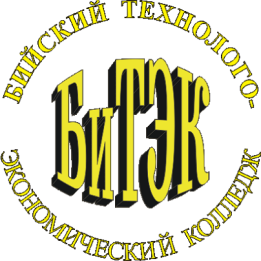 Автономная некоммерческая профессиональная образовательная организация«Бийский технолого-экономический колледж»Рабочая программа учебной дисциплиныОП.14  Автомобильные  эксплуатационные  материалыДля специальности 23.02.01. «Организация перевозок и управление на транспорте»Бийск 2021 г.СОДЕРЖАНИЕстр.1.ПАСПОРТ ПРОГРАММЫ УЧЕБНОЙ ДИСЦИПЛИ-4НЫНЫ2.СТРУКТУРА И СОДЕРЖАНИЕ УЧЕБНОЙ ДИСЦИ-5ПЛИНЫПЛИНЫ3.УСЛОВИЯ РЕАЛИЗАЦИИ УЧЕБНОЙ ДИСЦИПЛИ-10НЫНЫ4.КОНТРОЛЬ И ОЦЕНКА РЕЗУЛЬТАТОВ ОСВОЕНИЯ12УЧЕБНОЙ ДИСЦИПЛИНЫУЧЕБНОЙ ДИСЦИПЛИНЫВид учебной работыОбъем часовМаксимальная учебная нагрузка (всего)66Обязательная аудиторная учебная нагрузка (всего)46в том числе:практические работы12Самостоятельная работа обучающегося (всего)20в том числе:Итоговая аттестация в форме       экзаменаНаименование разделов и темСодержание учебного материала, лабораторные работы и практические занятия, самостоятельная работаОбъем часовУровень освоенияНаименование разделов и темобучающихсяОбъем часовУровень освоения12234Раздел 1. Автомобильные топлива16Раздел 1. Автомобильные топливаТема  1.1.  Общие  сведения о топливах.Содержание учебного материалаСодержание учебного материала2Тема  1.1.  Общие  сведения о топливах.1Назначение автомобильных топлив. Классификация автомобильных топлив по агрегатному состоянию, по теплотесгорания, по целевому назначению и по исходному сырью. Нефть, ее состав. Способы получения автомобильных топ-лив из нефти. Понятия о способах доведения полученных топлив до норм стандарта. Получение альтернативных топ-лив.Самостоятельная работа обучающихся «Классификация топлив»Самостоятельная работа обучающихся «Классификация топлив»1Тема 1.2. Автомобильные бензины.Содержание учебного материалаСодержание учебного материала2Тема 1.2. Автомобильные бензины.1Назначение автомобильных бензинов. Эксплуатационные требования к качеству бензинов. Свойства, влияющие наподачу топлива от топливного бака до карбюратора: наличие воды, механических примесей, давление насыщенныхпаров. Свойства, влияющие на смесеобразование: плотность, вязкость, испаряемость (теплота испарения, фракцион-ный состав).Свойства, влияющие на процесс сгорания. Виды сгорания рабочей смеси: без детонации, с детонацией,калильное. Понятие об октановом числе. Методы определения октанового числа. Способы повышения детонационнойстойкости бензинов. Свойства, влияющие на образование отложений: содержание фактических смол, индукционныйпериод. Коррозийность бензинов: содержание водорастворимых кислот и щелочей. Испытание на медной пластинке.Кислотность. Массовая доля серы. Марки бензинов и их применение.Практическое занятие 1 «Определение качества бензина»Практическое занятие 1 «Определение качества бензина»2Самостоятельные работы обучающихся «Риформинг как способ получения бензина с улучшенными характеристиками»Самостоятельные работы обучающихся «Риформинг как способ получения бензина с улучшенными характеристиками»1Тема 1.3. Автомобильные дизельные топлива.Содержание учебного материалаСодержание учебного материала2Тема 1.3. Автомобильные дизельные топлива.1Назначение дизельных топлив. Эксплуатационные требования к дизельным топливам. Свойства, влияющие на подачу1, 2дизельного топлива от топливного бака до камеры сгорания: наличие воды и механических примесей, температурапомутнения, застывания, вязкость .Свойства, влияющие на смесеобразование: плотность, вязкость, испаряемость.Свойства дизельных топлив, влияющих на самовоспламенение и процесс сгорания: мягкая и жесткая работа дизельно-го двигателя, понятие о цетано-вом числе. Способы повышения самовоспламеняемости. Свойства, влияющие на обра-зование отложений: содержание фактических смол, зольность, коксуемость, йодное число, содержание серы. Корро-зийность дизельных топлив: содержание серы, воды, водорастворимых кислот и щелочей. Испытания на медную пла-стинку. Марки дизельных топлив и область их примененияПрактическое занятие 2 «Определение качества дизельного топлива»Практическое занятие 2 «Определение качества дизельного топлива»2Самостоятельные работы обучающихся «Дизельные топлива»Самостоятельные работы обучающихся «Дизельные топлива»1Тема  1.4.  Альтернативные топливаСодержание учебного материалаСодержание учебного материала2Тема  1.4.  Альтернативные топлива1Классификация альтернативных топлив. Сжиженные нефтяные газы. Сжатые природные газы. Газоконденсатные топ-1–3Тема  1.4.  Альтернативные топливалива. Спирты. Водород.Самостоятельные работы обучающихся «. Сжиженные нефтяные газы»Самостоятельные работы обучающихся «. Сжиженные нефтяные газы»1Раздел 2 Автомобильные смазочные материалы. 17Раздел 2 Автомобильные смазочные материалы.Тема  2.1.  Общие  сведения об автомобильных смазочных материалах.Содержание учебного материалаСодержание учебного материала2Тема  2.1.  Общие  сведения об автомобильных смазочных материалах.Тема  2.1.  Общие  сведения об автомобильных смазочных материалах.Тема  2.1.  Общие  сведения об автомобильных смазочных материалах.Тема  2.1.  Общие  сведения об автомобильных смазочных материалах.1Назначение смазочных материалов. Эксплуатационные требования к качеству смазочных материалов. Получение сма-1–31–3Тема  2.1.  Общие  сведения об автомобильных смазочных материалах.зочных материалов. Классификация масел по назначению. Вязкостные свойства масел: вязкость масел при рабочейТема  2.1.  Общие  сведения об автомобильных смазочных материалах.температуре, вязкостно-температурная характеристика, индекс вязкости.Тема  2.1.  Общие  сведения об автомобильных смазочных материалах.Самостоятельная работа обучающихся «Свойства масел»Самостоятельная работа обучающихся «Свойства масел»1Тема 2.2 Масла для двигателей.Содержание учебного материалаСодержание учебного материала2Тема 2.2 Масла для двигателей.1Условия работы масла в двигателе: причины старения масла в двигателе. Вязкостные свойства масел для двигателей:1Тема 2.2 Масла для двигателей.вязкость масла при рабочей температуре, вязкостно-температурная характеристика, индекс вязкости. Смазочные свой-Тема 2.2 Масла для двигателей.ства моторных масел. Антиокислительные, моющие, антипенные, противокоррозионные защитные свойства. Присадки.Тема 2.2 Масла для двигателей.Классификация моторных масел по уровню эксплуатационных свойств (группы масел) и по вязкости (классы вязкости).Тема 2.2 Масла для двигателей.Марки моторных масел и их применение..Тема 2.2 Масла для двигателей.Практическое занятие 3 «Определение качества моторного масла»Практическое занятие 3 «Определение качества моторного масла»2Тема 2.2 Масла для двигателей.Тема 2.2 Масла для двигателей.Самостоятельная работа обучающихся «Свойства масел для двигателей»Самостоятельная работа обучающихся «Свойства масел для двигателей»2Тема 2.3. Трансмиссионные и гидравлические масла.Содержание учебного материалаСодержание учебного материала2Тема 2.3. Трансмиссионные и гидравлические масла.1Условия работы трансмиссионных масел. Вязкостные, смазочные и защитные свойства масел. Присадки. Классифика-1–31–3Тема 2.3. Трансмиссионные и гидравлические масла.ция трансмиссионных масел по уровню эксплуатационных свойств (группы) и по вязкости (классы вязкости). МаркиТема 2.3. Трансмиссионные и гидравлические масла.трансмиссионных масел и их применение.Условия работы гидравлических масел. Вязкостные, смазочные, защитные иТема 2.3. Трансмиссионные и гидравлические масла.антипенные свойства масел. Присадки. Классификация гидравлических масел по уровню эксплуатационных свойствТема 2.3. Трансмиссионные и гидравлические масла.(группы) и по вязкости (классы вязкости). Марки гидравлических масел и их применениеТема 2.3. Трансмиссионные и гидравлические масла.Самостоятельная работа обучающихся «Классификация и свойства трансмиссионных и гидравлических масел»Самостоятельная работа обучающихся «Классификация и свойства трансмиссионных и гидравлических масел»1Тема 2.4. Автомобильные пластичные смазкиСодержание учебного материалаСодержание учебного материала2Тема 2.4. Автомобильные пластичные смазки1Назначение,  состав  и  получение  пластичных  смазок.  Классификация.  Эксплуатационные  свойства:  вязкостно-Тема 2.4. Автомобильные пластичные смазкитемпературные, прочностные, смазочные. Марки и их применение.Тема 2.4. Автомобильные пластичные смазкиПрактическое занятие 4 «Определение качества пластичной смазки»Практическое занятие 4 «Определение качества пластичной смазки»2Тема 2.4. Автомобильные пластичные смазкиСамостоятельная работа обучающихся «Свойства и применение пластичных смазок»Самостоятельная работа обучающихся «Свойства и применение пластичных смазок»1Раздел 3. Автомобильные специальные жидкости.9Раздел 3. Автомобильные специальные жидкости.Раздел 3. Автомобильные специальные жидкости.Тема 3.1. Жидкости для системы охлаждения.Содержание учебного материалаСодержание учебного материала2Тема 3.1. Жидкости для системы охлаждения.Тема 3.1. Жидкости для системы охлаждения.1Назначение жидкостей для системы охлаждения. Эксплуатационные требования к качеству охлаждающих жидкостей:1Тема 3.1. Жидкости для системы охлаждения.1Назначение жидкостей для системы охлаждения. Эксплуатационные требования к качеству охлаждающих жидкостей:1Тема 3.1. Жидкости для системы охлаждения.определенная вязкость, постоянство объема при нагревании и замерзании, высокая температура кипения, высокая теп-Тема 3.1. Жидкости для системы охлаждения.лоемкость и теплопроводность, стойкость против вспенивания, стабильность, не вызывать коррозии металлов, не разъ-Тема 3.1. Жидкости для системы охлаждения.едать резиновые изделия, не вызывать отложений, нетоксичность и непожароопасность. Вода. Низкозамерзающие жид-Тема 3.1. Жидкости для системы охлаждения.кости. Марки и их применение.Тема 3.1. Жидкости для системы охлаждения.Практическое занятие 5 «Определение качества антифриза»Практическое занятие 5 «Определение качества антифриза»2Тема 3.1. Жидкости для системы охлаждения.Самостоятельная работа обучающихся «Требования к качеству охлаждающих жидкостей»Самостоятельная работа обучающихся «Требования к качеству охлаждающих жидкостей»2Тема  3.2.  Жидкости  для гидравлических систем.Содержание учебного материалаСодержание учебного материала2Тема  3.2.  Жидкости  для гидравлических систем.1Амортизаторные жидкости. Эксплуатационные требования к амортизаторным жидкостям. Марки и применение амор-1, 2тизаторных жидкостей. Тормозные жидкости. Эксплуатационные требования к качеству тормозных жидкостей. Маркии применение тормозных жидкостей. Эксплуатационные требования к качеству жидкостей для исполнительных меха-низмов, марки и их применение. Промывочные и очистительные жидкостиСамостоятельная работа обучающихся «Требования к амортизаторным жидкостям»Самостоятельная работа обучающихся «Требования к амортизаторным жидкостям»1Раздел 4. Организация рационального  применения  топлива  и  смазочных  материалов  на  автомобильном   транспорте.69Раздел 4. Организация рационального  применения  топлива  и  смазочных  материалов  на  автомобильном   транспорте.Раздел 4. Организация рационального  применения  топлива  и  смазочных  материалов  на  автомобильном   транспорте.Раздел 4. Организация рационального  применения  топлива  и  смазочных  материалов  на  автомобильном   транспорте.Раздел 4. Организация рационального  применения  топлива  и  смазочных  материалов  на  автомобильном   транспорте.Раздел 4. Организация рационального  применения  топлива  и  смазочных  материалов  на  автомобильном   транспорте.Тема 4.1 Управление расходом топлива и смазочных материалов.Содержание учебного материалаСодержание учебного материала2Тема 4.1 Управление расходом топлива и смазочных материалов.1Основные элементы управления расхода топлива и смазочных материалов. Планирование и нормирование1–3Тема 4.1 Управление расходом топлива и смазочных материалов.расхода топлива и смазочных материалов. Оперативное управление расходам топлива: по линейным нор-Тема 4.1 Управление расходом топлива и смазочных материалов.расхода топлива и смазочных материалов. Оперативное управление расходам топлива: по линейным нор-Тема 4.1 Управление расходом топлива и смазочных материалов.мам, по удельному расходу топлива.Тема 4.1 Управление расходом топлива и смазочных материалов.Самостоятельная работа обучающихся «Роль службы топлива и смазочных материалов»Самостоятельная работа обучающихся «Роль службы топлива и смазочных материалов»1Тема 4.2. Экономия топлива и смазочных материалов.Содержание учебного материалаСодержание учебного материала2Тема 4.2. Экономия топлива и смазочных материалов.1Экономия топлива при эксплуатации автомобилей, в результате совершенствования автомобильной техники и ТСМ.1–3Тема 4.2. Экономия топлива и смазочных материалов.Экономия моторных масел.Тема 4.2. Экономия топлива и смазочных материалов.Самостоятельная работа обучающихся «Расход топлива и смазочных материалов»Самостоятельная работа обучающихся «Расход топлива и смазочных материалов»1Тема  4.3.  Качество  топлива и смазочных материалов, эффективность их использованияСодержание учебного материалаСодержание учебного материала2Тема  4.3.  Качество  топлива и смазочных материалов, эффективность их использования1Влияние качества топлив и масел на их расход. Организация контроля качества топлив, смазочных материалов и специ-1, 2Тема  4.3.  Качество  топлива и смазочных материалов, эффективность их использованияальных жидкостей при их применении. Восстановление качеств топлив и масел. Повторное использование отрабо-Тема  4.3.  Качество  топлива и смазочных материалов, эффективность их использованияальных жидкостей при их применении. Восстановление качеств топлив и масел. Повторное использование отрабо-Тема  4.3.  Качество  топлива и смазочных материалов, эффективность их использованияТема  4.3.  Качество  топлива и смазочных материалов, эффективность их использованиятавших масел.Тема  4.3.  Качество  топлива и смазочных материалов, эффективность их использованияСамостоятельная работа обучающихся  «Контроля качества топлив, смазочных материалов и специальных жидкостей»Самостоятельная работа обучающихся  «Контроля качества топлив, смазочных материалов и специальных жидкостей»1Раздел 5. Конструкционно-ремонтные   материалы.13Раздел 5. Конструкционно-ремонтные   материалы.Раздел 5. Конструкционно-ремонтные   материалы.Тема 5.1 Лакокрасочные и защитные материалы.Содержание учебного материалаСодержание учебного материалаТема 5.1 Лакокрасочные и защитные материалы.1Назначение и требования к лакокрасочным материалам. Состав лакокрасочных материалов. Строение лакокрасочного21, 2Тема 5.1 Лакокрасочные и защитные материалы.покрытия. Способы нанесения лакокрасочных материалов. Классификация лакокрасочных покрытий. Основные показа-Тема 5.1 Лакокрасочные и защитные материалы.тели качества лакокрасочных материалов: вязкость, продолжительность высыхания, укрывистость. Оценка качестваТема 5.1 Лакокрасочные и защитные материалы.лакокрасочных покрытий по адгезии, твердости, прочности при изгибе и ударе. Маркировка лакокрасочных материалов иТема 5.1 Лакокрасочные и защитные материалы.покрытий. Вспомогательные лакокрасочные материалы. Защитные материалы.Тема 5.1 Лакокрасочные и защитные материалы.Практическое занятие 6 «Определение качества лакокрасочных материалов»Практическое занятие 6 «Определение качества лакокрасочных материалов»2Тема 5.1 Лакокрасочные и защитные материалы.Самостоятельная работа обучающихся «Назначение и применение лакокрасочных материалов»Самостоятельная работа обучающихся «Назначение и применение лакокрасочных материалов»1Тема 5.2 Резиновые материалы.Содержание учебного материалаСодержание учебного материала2Тема 5.2 Резиновые материалы.1Применение резины в качестве конструкционного материала. Состав резины. Вулканизация резины. Армирование ре-1, 2Тема 5.2 Резиновые материалы.зиновых изделий. Резиновые клеи. Физико-механические свойства резины. Особенности эксплуатации резиновых изде-Тема 5.2 Резиновые материалы.лий.Тема 5.2 Резиновые материалы.Самостоятельная работа обучающихся «Роль резиновых материалов в конструкции автомобиля»Самостоятельная работа обучающихся «Роль резиновых материалов в конструкции автомобиля»2Тема 5.3. УплотнительСодержание учебного материалаСодержание учебного материала2ные, обивочные, электроизоляционные материалы и клеи.1Назначение и требования, предъявляемые к уплотнительным материалам, их виды и применение. Назначение и требо-1ные, обивочные, электроизоляционные материалы и клеи.вания, предъявляемые к обивочным материалам, их виды и применение. Назначение и требования, предъявляемые кные, обивочные, электроизоляционные материалы и клеи.электроизоляционным материалам, их виды и применение. Назначение и требования, предъявляемые к синтетическимные, обивочные, электроизоляционные материалы и клеи.клеям, их виды и применение.ные, обивочные, электроизоляционные материалы и клеи.Самостоятельная работа обучающихся «Классификация и применение уплотнительных ,обивочных, электроизоляционныхСамостоятельная работа обучающихся «Классификация и применение уплотнительных ,обивочных, электроизоляционных2ные, обивочные, электроизоляционные материалы и клеи.материалов».материалов».Раздел 6. Техника безопасности и охрана окружающей среды при использовании автомобильных эксплуатационных материалов.4Раздел 6. Техника безопасности и охрана окружающей среды при использовании автомобильных эксплуатационных материалов.Раздел 6. Техника безопасности и охрана окружающей среды при использовании автомобильных эксплуатационных материалов.Раздел 6. Техника безопасности и охрана окружающей среды при использовании автомобильных эксплуатационных материалов.Раздел 6. Техника безопасности и охрана окружающей среды при использовании автомобильных эксплуатационных материалов.Раздел 6. Техника безопасности и охрана окружающей среды при использовании автомобильных эксплуатационных материалов.Тема  6.1 Токсичность  и огнестойкость    автомобильных эксплуатационных  материалов.  Техника безопасности при работе с эксплуатационными материалами. Техника безопасности  при работе  с  эксплуатационными материалами. Охрана окружающей средыСодержание учебного материалаСодержание учебного материала4Тема  6.1 Токсичность  и огнестойкость    автомобильных эксплуатационных  материалов.  Техника безопасности при работе с эксплуатационными материалами. Техника безопасности  при работе  с  эксплуатационными материалами. Охрана окружающей среды1Токсичность бензинов, дизельных топлив, газовых топлив, отработавших газов, масел и специальных жидкостей. Виды1Тема  6.1 Токсичность  и огнестойкость    автомобильных эксплуатационных  материалов.  Техника безопасности при работе с эксплуатационными материалами. Техника безопасности  при работе  с  эксплуатационными материалами. Охрана окружающей средыотравлений. Меры профилактики. Порядок оказания первой помощи при отравлениях. Пожаро- и взрыво-опасностьТема  6.1 Токсичность  и огнестойкость    автомобильных эксплуатационных  материалов.  Техника безопасности при работе с эксплуатационными материалами. Техника безопасности  при работе  с  эксплуатационными материалами. Охрана окружающей средыотравлений. Меры профилактики. Порядок оказания первой помощи при отравлениях. Пожаро- и взрыво-опасностьТема  6.1 Токсичность  и огнестойкость    автомобильных эксплуатационных  материалов.  Техника безопасности при работе с эксплуатационными материалами. Техника безопасности  при работе  с  эксплуатационными материалами. Охрана окружающей средыТема  6.1 Токсичность  и огнестойкость    автомобильных эксплуатационных  материалов.  Техника безопасности при работе с эксплуатационными материалами. Техника безопасности  при работе  с  эксплуатационными материалами. Охрана окружающей средытоплив, смазочных материалов, технических жидкостей и лакокрасочных материалов. Электризация топлив. ТехникаТема  6.1 Токсичность  и огнестойкость    автомобильных эксплуатационных  материалов.  Техника безопасности при работе с эксплуатационными материалами. Техника безопасности  при работе  с  эксплуатационными материалами. Охрана окружающей средыбезопасности при работе с этилированными бензинами, дизельным топливом, сжиженными и сжатыми газами, масла-Тема  6.1 Токсичность  и огнестойкость    автомобильных эксплуатационных  материалов.  Техника безопасности при работе с эксплуатационными материалами. Техника безопасности  при работе  с  эксплуатационными материалами. Охрана окружающей средыми, смазками, специальными жидкостями и лакокрасочными материалами. Законодательство по охране окружающейТема  6.1 Токсичность  и огнестойкость    автомобильных эксплуатационных  материалов.  Техника безопасности при работе с эксплуатационными материалами. Техника безопасности  при работе  с  эксплуатационными материалами. Охрана окружающей средыми, смазками, специальными жидкостями и лакокрасочными материалами. Законодательство по охране окружающейТема  6.1 Токсичность  и огнестойкость    автомобильных эксплуатационных  материалов.  Техника безопасности при работе с эксплуатационными материалами. Техника безопасности  при работе  с  эксплуатационными материалами. Охрана окружающей средысреды (атмосферного воздуха, водного бассейна и пр.Влияние автомобильного транспорта на окружающую среду. По-Тема  6.1 Токсичность  и огнестойкость    автомобильных эксплуатационных  материалов.  Техника безопасности при работе с эксплуатационными материалами. Техника безопасности  при работе  с  эксплуатационными материалами. Охрана окружающей средысреды (атмосферного воздуха, водного бассейна и пр.Влияние автомобильного транспорта на окружающую среду. По-Тема  6.1 Токсичность  и огнестойкость    автомобильных эксплуатационных  материалов.  Техника безопасности при работе с эксплуатационными материалами. Техника безопасности  при работе  с  эксплуатационными материалами. Охрана окружающей средынятие о предельно допустимых выбросах и предельно допустимых концентрациях. Основные мероприятия по охранеТема  6.1 Токсичность  и огнестойкость    автомобильных эксплуатационных  материалов.  Техника безопасности при работе с эксплуатационными материалами. Техника безопасности  при работе  с  эксплуатационными материалами. Охрана окружающей средынятие о предельно допустимых выбросах и предельно допустимых концентрациях. Основные мероприятия по охранеТема  6.1 Токсичность  и огнестойкость    автомобильных эксплуатационных  материалов.  Техника безопасности при работе с эксплуатационными материалами. Техника безопасности  при работе  с  эксплуатационными материалами. Охрана окружающей средыприроды. Государственные стандарты по снижению загрязнений атмосферного воздуха основными токсичными веще-Тема  6.1 Токсичность  и огнестойкость    автомобильных эксплуатационных  материалов.  Техника безопасности при работе с эксплуатационными материалами. Техника безопасности  при работе  с  эксплуатационными материалами. Охрана окружающей средыприроды. Государственные стандарты по снижению загрязнений атмосферного воздуха основными токсичными веще-Тема  6.1 Токсичность  и огнестойкость    автомобильных эксплуатационных  материалов.  Техника безопасности при работе с эксплуатационными материалами. Техника безопасности  при работе  с  эксплуатационными материалами. Охрана окружающей средыТема  6.1 Токсичность  и огнестойкость    автомобильных эксплуатационных  материалов.  Техника безопасности при работе с эксплуатационными материалами. Техника безопасности  при работе  с  эксплуатационными материалами. Охрана окружающей средыствами отработавших газов автомобилей.Тема  6.1 Токсичность  и огнестойкость    автомобильных эксплуатационных  материалов.  Техника безопасности при работе с эксплуатационными материалами. Техника безопасности  при работе  с  эксплуатационными материалами. Охрана окружающей средыВсего:66Формы и методы контроля и оценки результатов обученияФормы и методы контроля и оценки результатов обученияРезультаты обучения (освоенные умения, усвоенные знания)Формы и методы контроля и оценки результатов обученияФормы и методы контроля и оценки результатов обученияРезультаты обучения (освоенные умения, усвоенные знания)Формы и методы контроля и оценки результатов обученияФормы и методы контроля и оценки результатов обученияРезультаты обучения (освоенные умения, усвоенные знания)Формы и методы контроля и оценки результатов обученияФормы и методы контроля и оценки результатов обученияРезультаты обучения (освоенные умения, усвоенные знания)Формы и методы контроля и оценки результатов обученияФормы и методы контроля и оценки результатов обученияФормы и методы контроля и оценки результатов обученияФормы и методы контроля и оценки результатов обучения12Умениявладеть методикой оценки качества автомобильных экс плуатационных материалов, уметь определять факторы,влияющие на их экономное расходование;Экспертное наблюдение и оценка на практических заня тиях, выполнение индивидуальных заданий,работа с техническими справочникамиЭкспертное наблюдение и оценка на практических заня тиях, выполнение индивидуальных заданий,работа с техническими справочникамивладеть методикой оценки качества автомобильных экс плуатационных материалов, уметь определять факторы,влияющие на их экономное расходование;Экспертное наблюдение и оценка на практических заня тиях, выполнение индивидуальных заданий,работа с техническими справочникамиЭкспертное наблюдение и оценка на практических заня тиях, выполнение индивидуальных заданий,работа с техническими справочникамиЗнанияважнейшие свойства и показатели качества автомобильных эксплуатационных материалов, их ассортимент, назначение и эффективность применения в различных условиях.Устный опрос, написание рефератов, тестированиеУстный опрос, написание рефератов, тестированиеважнейшие свойства и показатели качества автомобильных эксплуатационных материалов, их ассортимент, назначение и эффективность применения в различных условиях.Устный опрос, написание рефератов, тестированиеУстный опрос, написание рефератов, тестированиеважнейшие свойства и показатели качества автомобильных эксплуатационных материалов, их ассортимент, назначение и эффективность применения в различных условиях.Устный опрос, написание рефератов, тестированиеУстный опрос, написание рефератов, тестированиеУстный опрос, написание рефератов, тестированиеУстный опрос, написание рефератов, тестирование